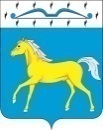 ПРИХОЛМСКИЙ СЕЛЬСКИЙ СОВЕТ ДЕПУТАТОВ                               МИНУСИНСКОГО РАЙОНАКРАСНОЯРСКОГО КРАЯРОССИЙСКАЯ ФЕДЕРАЦИЯРЕШЕНИЕ07.06.2024		                    п. Прихолмье             	              № 175-рсО внесении изменений в решение № 76-рс от 19.12.2012 г. «Об утверждении Положения о порядке управления и распоряжения муниципальной собственностьюПрихолмского сельсовета»       В целях приведения в соответствие со статьёй 123.22 части первой Гражданского кодекса Российской Федерации (в ред. Федерального закона от 11.03.2024 г. № 48-ФЗ), руководствуясь Уставом Прихолмского сельсовета, Прихолмский сельский Совет депутатов РЕШИЛ:        1. Внести следующие изменения в Положение о порядке управления и распоряжения муниципальной собственностью Прихолмского сельсовета, утверждённое решением Прихолмского сельского Совета депутатов № 76-рс от 19.12.2012 г. «Об утверждении Положения о порядке управления и распоряжения муниципальной собственностью Прихолмского сельсовета», (далее - Положение):        1.1. Пункт 5.1.6 раздела 5 Положения дополнить абзацами следующего содержания:       «В случае ликвидации бюджетного учреждения при недостаточности имущества бюджетного учреждения, на которое в соответствии с абзацем первым настоящего пункта может быть обращено взыскание, субсидиарную ответственность по обязательствам бюджетного учреждения, вытекающим из публичного договора, несет собственник имущества бюджетного учреждения.        В случае ликвидации автономного учреждения при недостаточности имущества автономного учреждения, на которое в соответствии с абзацем третьим настоящего пункта может быть обращено взыскание, субсидиарную ответственность по обязательствам автономного учреждения, вытекающим из публичного договора, несет собственник имущества автономного учреждения.».        2. Контроль за исполнением настоящего Решения возложить на главу Прихолмского сельсовета Гусеву Юлию Владимировну.        3. Настоящее решение вступает в силу в день, следующий за днём его официального опубликования в официальном печатном издании «Прихолмские вести».                                                                                                                                                                                                                                                                                                                                                   Председатель сельского Совета депутатов                                        Л.А. КляммГлава Прихолмского сельсовета                                                         Ю.В. Гусева